Inschrijfformulier Hijmos Badminton TeamtoernooiGoede Vrijdag 29 maart 2024Super leuk dat je mee wilt doen met het Hijmos Badminton Teamtoernooi! Dit toernooi speel je, zoals de naam al doet vermoeden, in teams.Er wordt in een aantal rondes gespeeld tegen verschillende teams. Je kunt je inschrijven als team of individueel. In het laatste geval delen wij je dan in in een team. Een team bestaat uit 4 tot 6 spelers. Geef bij iedere speler aan hoeveel badmintonervaring hij/zij heeft, dan kunnen wij hier rekening mee houden bij het maken van de poule-indeling (bij voorkeur niet meer dan 2 ervaren spelers per team). Het ingevulde inschrijfformulier kan worden gemaild naar InvictusTeamtoernooi@gmail.comInschrijven kan tot 20 maart 2024. INSCHRIJVING TEAMJe teamnaam		: Contactpersoon team	:Telefoonnummer	:Mailadres		: INDIVIDUELE INSCHRIJVINGNaam			:Telefoonnummer	:Mailadres		:NB: Het enige dat je mee hoeft te nemen naar het toernooi is sportkleding en zaalschoenen (en contant geld voor de loterij). Rackets en shuttles zijn in de zaal aanwezig.Graag tot ziens op 29 maart!Het organisatie team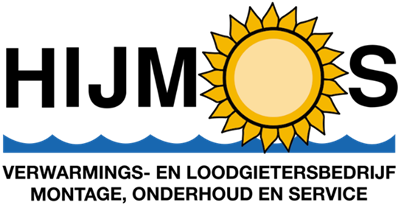 Naam spelerBadmintonervaring(geen/alleen op de camping/recreatief/competitie)123456